Student Field Placement Request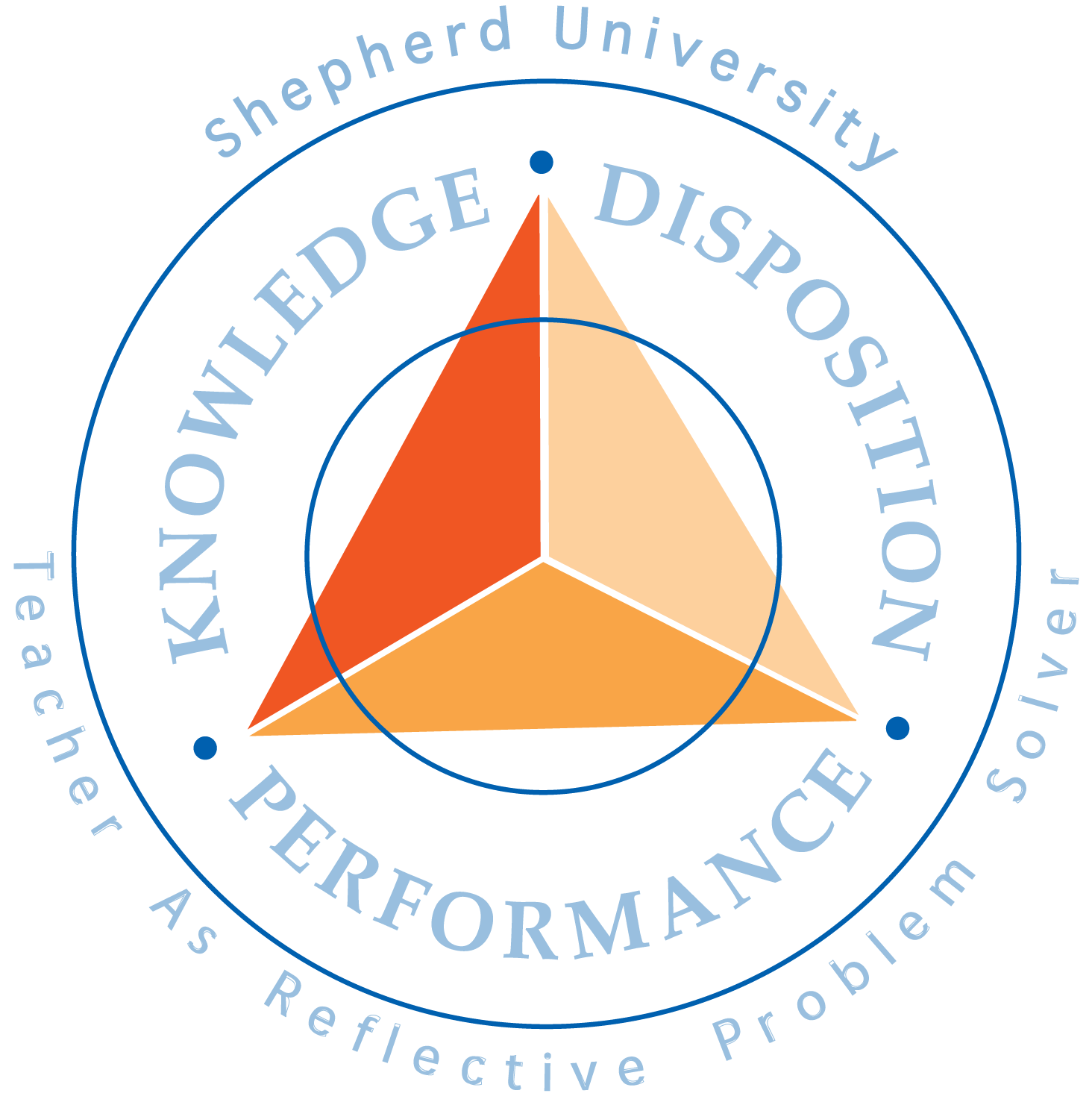 Student Information Name: ___________________________________________ Phone Number: _________________________________Address: _________________________________________________________________ ☐ On Campus ☐ Off CampusEmail Address: ______________________@rams.shepherd.edu EDUC_______ Instructor: ______________________Program Information Previous Field Experiences Please provide course number, name of public school, grade level, and name of host teacher. EDUC _____ School: _____________________________________ Grade & Teacher: ________________________EDUC _____ School: _____________________________________ Grade & Teacher: ________________________EDUC _____ School: _____________________________________ Grade & Teacher: ________________________EDUC _____ School: _____________________________________ Grade & Teacher: ________________________Personal InformationHigh School Graduate of: ___________________________________City & State: _________________________Are you employed in any capacity by any school system?  ☐ Yes ☐ No If yes, please identify district/school(s): ____________________________________________________________Do you have any relatives employed by any local school system? ☐ Yes ☐ NoIf yes, please identify district/school(s): ____________________________________________________________ Do you have any relatives attending school in any local school system? ☐ Yes ☐ NoIf yes, please identify district/school(s): ____________________________________________________________ V. Agreements All statements must be checked for request to be processed. ☐ I understand that I am not permitted to contact any school(s) to make my own arrangements, under any circumstances, even if I have a friend or family contact in the school system.  ☐ I understand that I may be placed in any partner school for my field placement. Placements cannot be guaranteed based on preferences or special requests. ☐ I understand that my placement will not be changed once it is confirmed by the school system. An exception is to a request by the school system, if any change is made students will be notified. ☐ I understand that I am responsible for providing my own transportation to the assigned school.    __ I do not have my own transportation.  I understand that a placement within walking distance will be requested but cannot be guaranteed.  ☐ I understand that I must have proof of a current TB test prior to reporting to any assigned school for field experience. ☐ I understand that I am responsible for obtaining teacher contact information after I have receiving a confirmed field placement.   ☐ I understand that I must fulfill all scheduled hours of my field experience.   ☐ I understand that I am responsible for contacting my instructor and the field placement coordinator (hbaker@shepherd.edu) immediately should I no longer need a field placement.  ☐ I understand that I may not complete my field experience at a school where my family members and or relatives are currently attending or employed in any capacity.  ☐ I understand that I may not serve as a substitute teacher in the assigned classroom for field placement.  ☐ I understand that I must be under the supervision of a licensed teacher at all times during field placement.     ☐ I understand that my field experience must be completed in the area of which I am seeking certification. ☐ I have read & understand the conditions & consequences of voluntary withdrawal and involuntary withdrawal procedures as found in the Shepherd University Teacher Education Program Practicum Manual. Student Signature: _________________________________________________	Date: _______________		_____Art Education, P-Adult_____Family and Consumer Sciences Education, 5-Adult_____Spanish Education, 5-Adult_____Biology Education, 9-Adult_____General Science Education, 5-AdultEndorsement_____Chemistry Education, 9-Adult_____Mathematics Education, 5-Adult_____Early Education, Pre-K-K_____Early Education, Pre-K-K_____Music Education, P-Adult (Instrumental or Vocal)_____Health Education, 5-Adult_____Elementary Education, K-6_____Physical Education, P-Adult_____Mathematics Education, 5-9_____English Education, 5-Adult_____Social Studies Education, 5-Adult _____Social Studies Education, 5-9